Dzień Dobry w czwartek 16.04.2020 . Witam was wszystkich bardzo serdecznie. Tematem dnia dzisiejszego będzie : Paluszkowy teatrzyk 1 Obejrzyjcie zdjęcia , określcie czym różnią się teatrzyki . Przeczytajcie wyrazy umieszczone na czarodziejskim lusterku . Powiedzcie z jakimi baśniami wam się kojarzą . Ozdóbcie lusterko w/g własnego pomysłu . Karta pracy s. 20Zachęcam was również do obejrzenia różnych teatrzyków dla porównania czym różnią się od siebie .  - Teatrzyk kukiełkowy ,,Czerwony Kapturek''https://www.youtube.com/watch?v=zrMHsT2N9TU&t=204s- ,,Czerwony Kapturek'' w wykonaniu grupy teatralnejhttps://www.youtube.com/watch?v=DYuFrw94tAk&t=248s- Teatrzyk cieni ,,Trzy małe świnki''https://www.youtube.com/watch?v=h1XmohJDSmQObejrzyjcie jeszcze Marian Mika i teatralna marionetka oraz Tajemnice Teatru Lalka . Pacynka , Marionetka .https://www.youtube.com/watch?v=77IKLJNejpIhttps://www.youtube.com/watch?v=dX5zRsHNa6M2. Posłuchajcie piosenki ,,Rodzina paluszków '' , pobawcie się przy niej https://www.youtube.com/watch?v=Pi74p5Nzhwg3. Wykonajcie pacynki do paluszkowego teatrzyku (pacynki rodziny królewskiej)  (dołączona karta pracy )- Połączcie kropki , a dowiecie się jakie zwierzątko jest ulubieńcem królewny - Wykorzystajcie przygotowane pacynki do teatrzyku paluszkowego i przedstawcie krótką rozmowę między parą królewską lub między królewskimi dziećmi .4. Nazwijcie obrazki . Połączcie w pary obrazki osób z obrazkami odpowiednich przedmiotów które służą do siedzenia . Podkreślcie w każdym szeregu pasujące do siebie obrazki . (dołączona karta pracy)5. Naśladujcie miną i gestami : króla , rycerza , Babę Jagę , niemowlę , babcię .6. Wykonajcie sylwetę do teatrzyku w/g własnego pomysłu . Dokończcie rysunek . Wytnijcie go . Przyklejcie do patyczka . (dołączona karta pracy)7. Przedstawcie z rodzicami lub rodzeństwem krótką inscenizację w której wykorzystacie przygotowaną sylwetę .Życzę wam udanej zabawy . Pozdrawiam  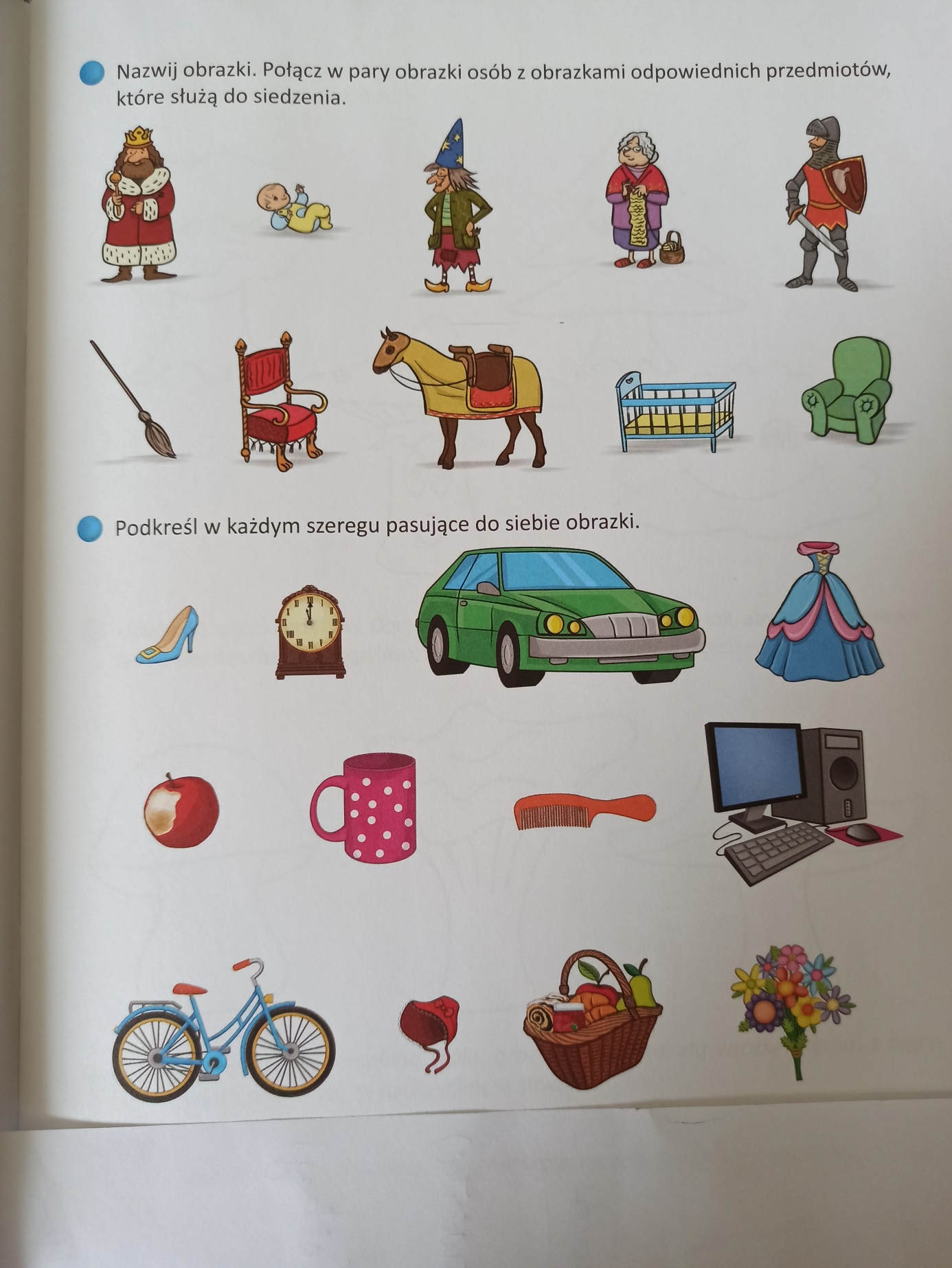 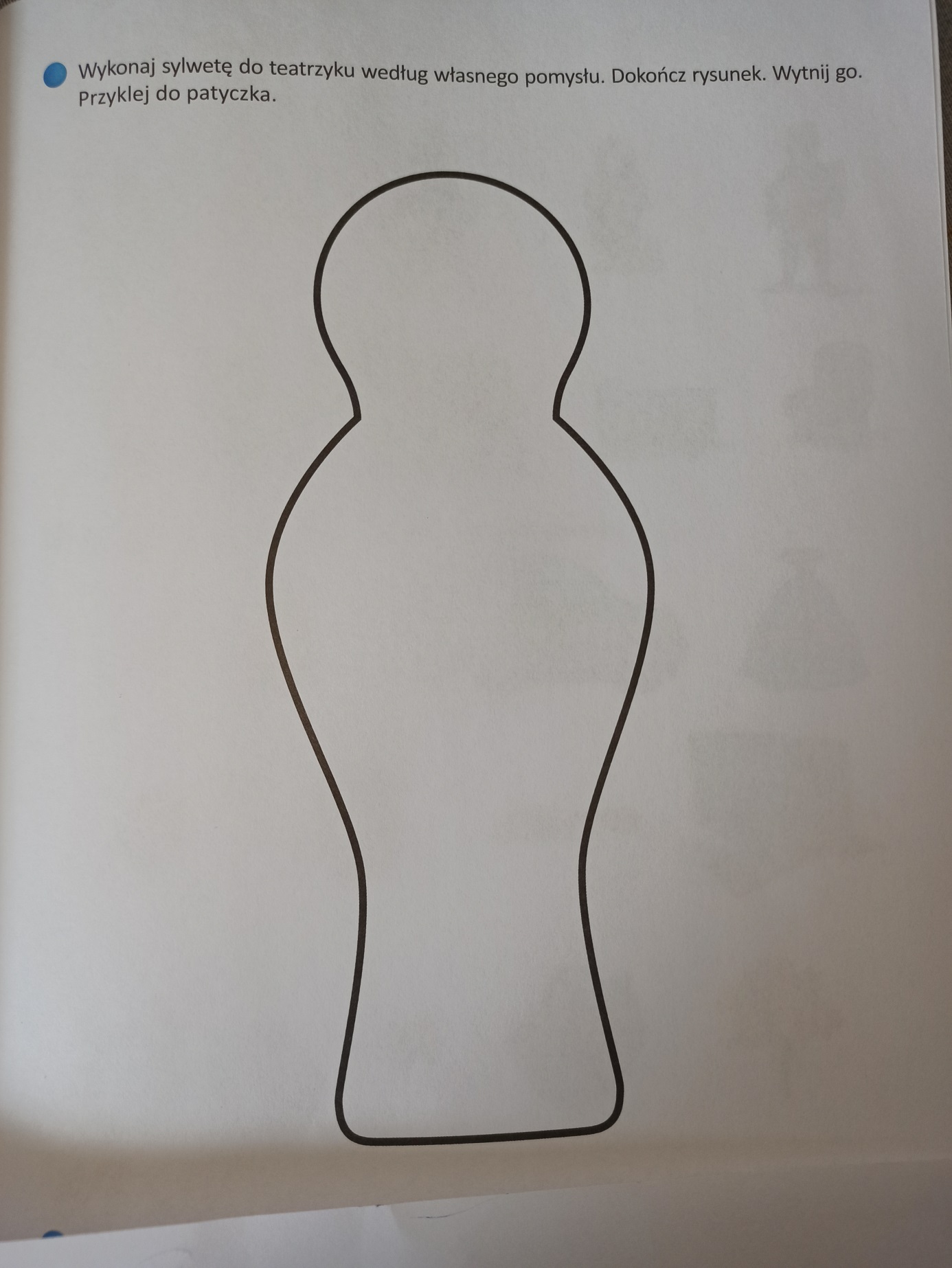 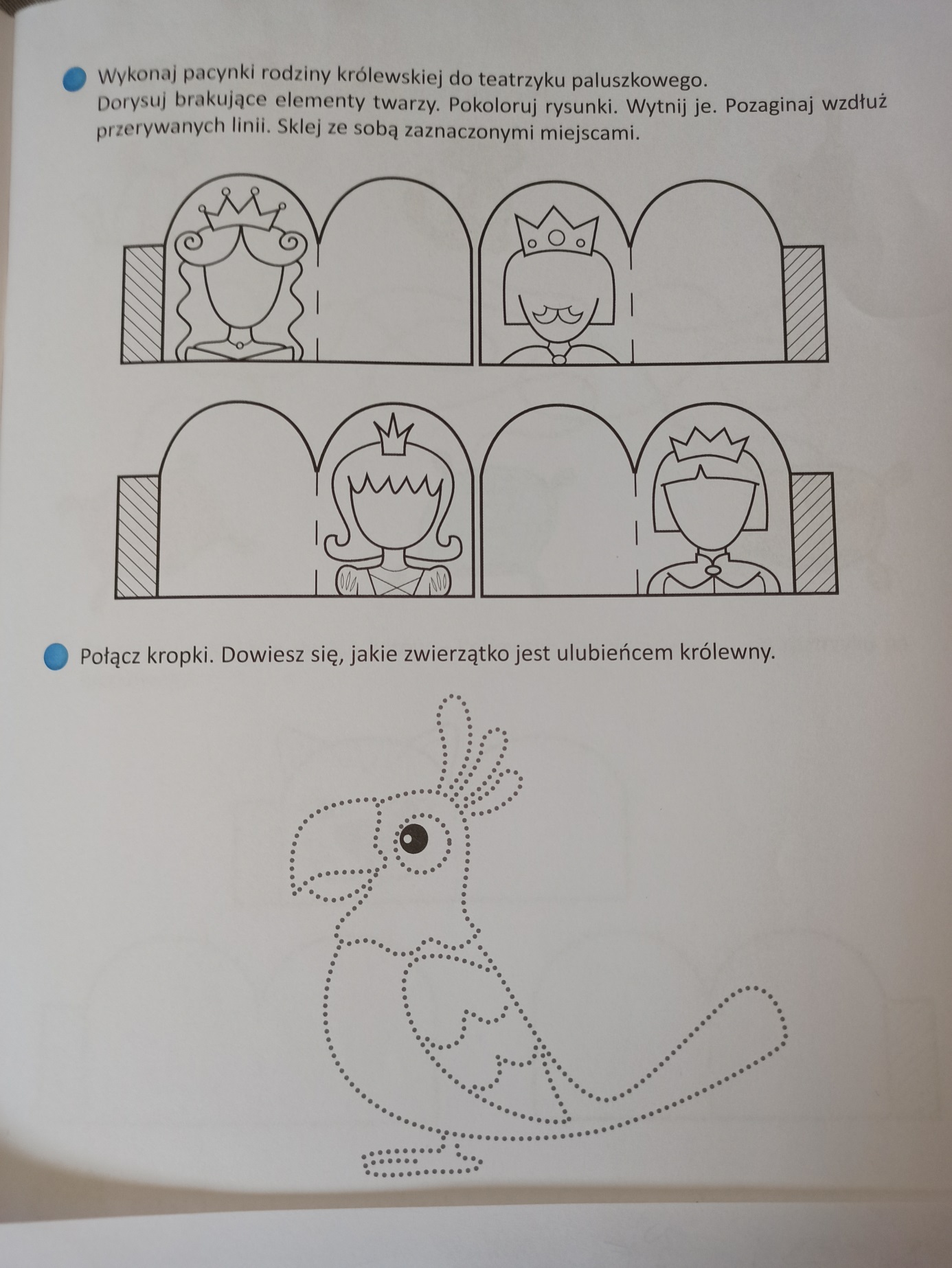 